（　　）年（　　）組　氏名（　　　　　　　　　　）◇不定詞②副詞的用法　「～するために」<to+動詞の原形>POINT 1「～するために」と目的を表現する時は、＜to ＋動詞の原形＞で表す。この＜to ＋動詞の原形＞は、副詞の働きをする。POINT 2「～して」と原因を表す。I was happy to meet you.　私はあなたに会えてうれしい。I am sorry to hear the news.　私はその知らせを聞いて残念だ。Practice 1日本語の内容に合うように、英文を完成させよう。（１）Kenは医者になるために、一生懸命に勉強した。Ken studied hard (       ) (       ) a doctor.（２）私はそのニュースを聞いて、とても嬉しかった。I was very happy (       ) (       ) that news.（３）このコートを使うには、カードを作らなくてはならない。You have to make a card (       ) (       ) this court.Practice 2日本語に合うように、カッコ内の語句を並べ替えて、英文を完成させよう。（１）私の父は毎日犬の散歩をするために早く起きます。My father ( to / up / walk / gets / our dog / early ) every day.（２）生徒たちは山崎先生に会えてとても喜びました。The students ( happy / meet / to / were / very ) Mr. Yamazaki.（３）Tomは写真を撮るために、よくその公園に行く。Tom often ( take / goes / to / to / the park / pictures ) .Practice 3（１）会話の下線部を１～６に入れ替えて練習しよう。（２）自分なら、どんな答えになるかな？考えて書いてみよう。不定詞（副詞的用法）くらべてみよう「～すること」　 I like to play soccer.　　　　　　　　（私はサッカーをすることが好き）「～するために」 I went to the park to play soccer.　　　　　　　　（私はサッカーをするために公園に行った）1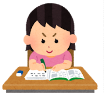 study2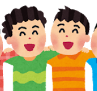 make friends3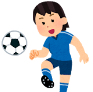 enjoy club activity4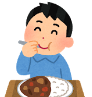 eat school lunch5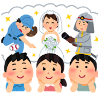 make my dream come true6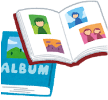 make memories